 Coastal Fund Agenda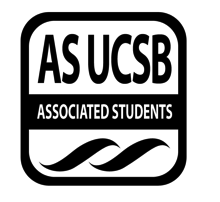 Associated Students Tuesday, February 7, Nati Conference RoomCALL TO ORDER 6:02 by Delaney Archer, minutes recorded by Annalise DiSantoATTENDANCECOMMITTEE BUSINESSApproval of Attendance and ProxiesMOTION/SECOND: Archer/ThronMotion language: ACTION: ConsentAdditional approval required: YES (Senate)Approval of MinutesMOTION/SECOND: Archer/ThomasMotion language: ACTION: ConsentAdditional approval required: YES (Senate)PUBLIC FORUM(Announcements, appreciations, concerns, requests to have items added to agenda)REPORTSAdvisor Report: SiedschlagIV composting project underway, pilot program for businesses would be separate from UCSB compostingChair Report: ArcherGoleta Air Quality project no longer submittingSenate Reportfilming environmental video for orientation with AS Recyclingeducation on beach treatment and coastal fundcome up with lines/general idea in the next weeksend out a doodle for filmingAdministrative Report: Di SantoAll presentations scheduledCoastal Service Program Report: Di SantoCalendar almost full!Outreach and Education Report: Normandi and Posadainterviewing for new positions, extended application deadlinewant to choose two people by the end of next weekStreets to Beach facebook eventChampion tree tour- keeping 6 CF tickets and distributing 6 to studentsSub-Committee ReportsBy-laws committee looking at conflict of interest clauses and consequencesShould we have a policy about rescheduling missed presentations?If they reach out and ask to reschedule within a week, we will accommodate If they show up at the wrong time, must wait until the endAGENDAApproval of Agenda/Additions to AgendaMOTION/SECOND: Delaney/DanielMotion language: Motion to approve the agenda and additionsACTION: ConsentAdditional approval required: YES (Senate)OLD BUSINESS(item)MOTION/SECOND: (name)/(name)Motion language: ACTION: ConsentAdditional approval required: YES (Senate)NEW BUSINESSFall 16-11 updateOriginal problem: KCSB is an independent radio station - not sponsored by any organizationNot an issue that we are paying for a radio showHowever, ‘Sisters of the Blue’ does not yet have a spot at KCSBNo guarantee that they will get a spot, but trying to hash it outThey were approved for a time, but couldn’t attend that time, so it was never aired Worth encouraging them to get it on KCSB, but not totally up to themMOTION/SECOND: Delaney/BellaMotion language: Motion to accept amendment to fall 16-11 and continue to fund the projectACTION: ConsentAdditional approval required: YES (Senate)2. CosponsorshipMOTION/SECOND: Archer/CharetteMotion language: motion to table discussion after further contactACTION: ConsentAdditional approval required: YES (Senate)DISCUSSIONMichael LoveApproved funding to CCBER to commission Michael LoveThe show will go onRetreatIcebreaker sessionDiscussion of by lawsRanking SystemOverview of Conflict of InterestCase studies from members to new membersOrder food out and then go to a parkDoodle for Fridays, Saturdays, and Sundays2pm, 3pm, 4pm, 5pmWould last 2-3 hoursPROJECT REVIEWProject Title: Win 17-06 Beach Wheelchair-Campus PointSponsoring Organization: Department of RecreationPresenter Name: Cathy CzeulegerSummary: The UCSB Department of Recreation at one time received funding to operate an Adapted Recreation Program on campus. This program was open to the community and UCSB Students. As part of that program, a beach wheelchair was purchased and located at UCSB Campus Point. Due to lack of funding the Adapted Recreation program ceased to operate in 2007. In the 10 years since, the beach wheelchair has remained at Campus Point and was not readily available for use nor was it maintained. Its existence and state of disrepair was recently brought to our attention. Years of being housed next to the ocean has rusted the frame and the tires are all in need of replacement. Former Adapted Program Director, Rick Van Hoorn, who is still employed at UCSB, has evaluated the chair and determined it is not salvageable.Presentation Notes:Beach access wheelchair at campus point in a state of disrepairFunded over ten years agoBrought the idea up to the Disabled Students ProgramChair open to the students and to the publicAround 3,000 to replace it - will end up rusting after 10 years or so12 people on campus who could directly use itRecreation willing to monitor it - check the key out at the rec cen, sign a waiverBoard Questions:The chair would be stored at campus point, two handicapped spots and a storage shedWould it be possible to check it out where people check out adventure gear?Could definitely give it to the adventure program staffIf AS wants to have ownership, that is an option tooWould the Department of Recreation be the owner of it?Can be, but doesn’t really matterHow will it be maintained?Rick VanHorn volunteered to maintain itWould it be free for the public?YesHow do you plan to promote that there would be access?Put it on coastal commissions websiteDisabled Students ProgramCampus has relationship with cottage rehabWheelchair sports camp every year at the rec cenIs there an obligation to have something like this under ADA requirements?Doesn’t think so, but not positiveThe sum includes all of the accessories in the budgetbasic amenities easy release to get it back into shedCan you push it yourself?No - need someone to help push itBoard Discussion:Great projectMOTION/SECOND: Delaney/CourtneyMotion language: Motion to table discussion for winter 17-06 with intent to fund in fullACTION: ConsentAdditional approval required: YES (Senate)Project Title: Win 17-07 Community Alliance for Surveying Topography of Sandy BeachesSponsoring Organization: MSIPresenter Name: Monique MyersSummary: CoAST SB is a citizen science project led by California Sea Grant and UCSB REEF. It brings together UCSB and local communities through sandy beach profile monitoring and education. Specially trained UCSB interns will work with local community groups to mentor beach monitoring teams, collect quality scientific data, and contribute to educational activities. A program manager will oversee interns, training, database development and data quality control. CoAST SB is based on a successful Maine Sea Grant citizen science program that has informed government scientists for over 17 years. We propose using the same simple, well-tested monitoring methodology at established USGS long-term monitoring sites. Quality-controlled CoAST SB data will be used for shoreline change modeling (USGS CoSMoS program), as coastal hazard benchmarks (SCCOOS/CDIP) and for management purposes. We will establish the first west coast citizen science sandy beach monitoring program at UCSB and work toward establishing a nationwide network hub.Presentation Notes:Sea Grant at MSI - applied research and outreach education, extension programwork with a lot of people about coastal problemsProject based on Maine Sea GrantCitizen science for surveying the beach once a month - groups of 3Emery method - two sticks with a rope - use horizon as focal pointUSGS will be using the data found here - coastal hazard monitoring/modelingmore fine scale data - slope of the beach would be measured once a monthGood way to involve undergraduates in real researchRelationship between university and community members for management purposesOne intern in charge of 1-4 sitesQuality control of dataPursuing funding to make this a nationwide programPartnership with the REEF - source of internsk-12 students participating in some wayBoard Questions:If there are transect lines that have been there since the 80s, who has been doing those?USGS - can only go twice a year, but beaches change on shorter timescalesThey would continue to do this twice a year, and this data would supplement thatHas the USGS been open to use this citizen science data? Can they use it when doing project reports?They are accustomed to using cs data, as long as there is good quality controlYes - they are aware and willing An intern is glued to a team, and the team will do multiple sitesSome sites have multiple transect linesOne team might do all of the Goleta Beach linesYou mentioned wanting to expand this project nationwide, but what is your long term plan for these sites/data?Hoping this project would be the west coast hub of the larger scale projectWould like to continue doing all of these sites and expand to all of californiaFind a much bigger funding source to keep it goingWere there student interns in this project in Maine?Probably were some students involved, but it is an array of peopleVery community-basedSo the interns are from the REEF? Are they working with you to amend the methodology?The methodology will be the same, but the interns will be directly working with community volunteersAlso will be leading educational tutorials at the beginning of the surveysGoal: to encourage environmental stewardship in the communityIntern experience - heaps of rack that weren’t in Maine - interns will be part of the initial processes of figuring out how to do this in CAInterns also part of making the manual How do you plan to recruit volunteers?Reach out to a lot of organizations in the local area that already have volunteersChain reaction within targeted groupsThe plan is to have these teams be established and then have the same group of volunteers do the same sites month after monthAre there any transects at Coal Oil Point on the far side?No - the closest is one mile west of Devereux Slough mouthPart of this could be to involve new areas of transectCan you calculate the volume of sand moving or extrapolate to get other data?YesBeach geomorphologists interested at looking at the slopes and calculating other thingsDo you have plans to take pictures of the cliff erosion in Isla Vista?Could definitely be a component Urban Tides App - people go down to the beach and take photos after storm eventsAdd photograph component when groups monitor - two photos to give visual gaugeBoard Discussion:Pilot projectThere could potentially be good community involvementThey seem very committed to expand this project even largerMOTION/SECOND: Courtney/BellaMotion language: Motion to table discussion of winter 17-07ACTION: ConsentAdditional approval required: YES (Senate)Project Title: Win 17-08 Rethink the DrinkSponsoring Organization: Community Environmental CouncilPresenter Name: Kathi KingSummary: CEC’s Rethink the Drink program aims to reduce single use plastic waste in Santa Barbara area schools. For this proposal, we would like to add water stations at Santa Barbara High School and Carpinteria High School. Santa Barbara High School has requested a hydration station for their pool deck, an area that serves several PE classes daily in addition to the swim team and water polo team. Carpinteria High School has requested a machine for a main hallway, a high traffic location that will allow students to fill up between classes. They have committed to removing a bottled water vending machine once the hydration station is installed.Presentation Notes:In 2010, Rethink the Drink started - has been working with CF for four yearsStarted with Santa Barbara High - looking to get a water station near the pool deck for the swimmersGot one in the gym, but too far from the pool deckIn Carpinteria, looking to add a station in Carp High - nice to have an entire district coveredOne station in the cafeteria, which only really helps during lunchWould remove water vending machine if the water station is approvedBoard Questions:Would you do presentations for these stations?Would do assemblies at elementary schoolDo presentations for eco clubs and dub them ambassadors for the rest of the schoolThe use numbers in the high school and junior high schools are very highHow often do you do the assemblies?Do repeat assemblies every so oftenUpdate with new informationWhat metric do you use for the machines?3 million uses - each time someone fills upIs there a drinking fountain at all on the pool deck?Old malfunctioning fountainWho pays for the long term maintenance/filtration?They have been fairly low maintenance machines - make them better and betterFilter replacement is very easyMost of the school districts pay for the filters - some companies donate cases of filtersDo you have to get maximum saturation before students are willing to give up using vending machines?Buy bottles out of convenience - yesDo students get reusable water bottles at these schools?Most elementary schools do get water bottlesWith the secondary schools, they provide the environmental clubs receive bottlesVery expensive line item to add to a grant budgetAre these vending machines mostly just water machines?The one they will take out at Carp High is a Dasani water machineBoard Discussion:Ok with funding in fullIf we need to lower funding amount then we can revisit itMOTION/SECOND: Daniel/StephenMotion language: Motion to table discussion on winter 17-08 with intent to fund in fullACTION: ConsentAdditional approval required: YES (Senate)ADJOURNMENT AT (time)MOTION/SECOND: Delaney/DanielMotion language: Motion to adjourn the meeting at 8:46pmACTION: ConsentAdditional approval required: NONameNote:absent (excused/not excused)arrived late (time)departed early (time)NameNote:absent (excused/not excused)arrived late (time)departed early (time)Delaney ArcherChairPresentCourtney ThomasGraduate Student RepPresentStephen FetterlyCo-ChairPresentAlejandra PosadaOutreach CoordinatorPresentMatias EusterbrockUndergraduate RepPresentMaya NormandiOutreach CoordinatorPresentDaniel CharetteUndergraduate RepPresentAnnalise DiSantoAdministrative AssistPresentTristen ThronUndergraduate RepPresentAlex GiolitoSenate LiaisonIsabella MarillGraduate Student RepPresentSarah SiedschlagAdvisorPresent